DATA MEREK1.  Tipe Mereka):    Merek Kata/Merek Kata dan Lukisan/Merek Lukisan/Merek   		     Tiga Dimensi/Merek Hologram/Merek Suara (pilih salah satu)2.  Nama Merek:    3.  Deskripsi Label Merekb):4.  Unsur Warna Merek dalam Label Merekc): 5.  Terjemahan jika Merek menggunakan istilah asing:6.  Pengucapan jika Merek menggunakan karakter huruf non-latin:7. Disclaimerd):KeteranganTipe Merek yang bisa diajukan: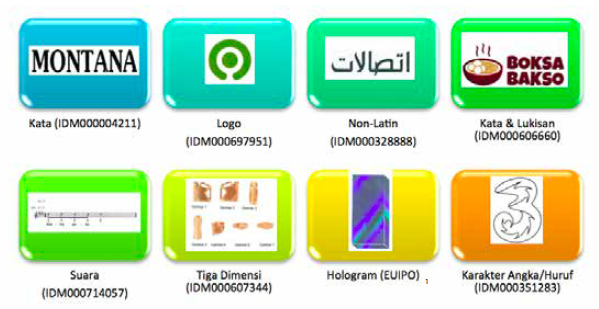 Sumber: Modul KI Tingkat Lanjut Bidang Merek dan Indikasi Geografis Tahun 2020 (hal. 12)Penjelasan Label Merek, contoh: Kotak, Lingkaran, Segitiga, dstnya.Unsur warna dalam Label Merek, contoh: Hitam, Putih dan Biru; Kuning, Merah dan Biru; dstnya.Penjelasan Disclaimer (jika ada), yang tidak dilindungi sebagai merek, contoh kata ‘halal’, ‘menyehatkan’, ‘dijamin mutu’, dan lain sebagainya.Lampiran Permohonan:Label Merek (ukuran 2x2 cm atau 9x9 cm, format file JPG, max. 2MB) Tanda Tangan Digital Pemohon (JPG)